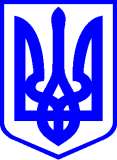 КИЇВСЬКА МІСЬКА РАДАII СЕСІЯ ІХ СКЛИКАННЯРІШЕННЯ____________№_______________ПРОЄКТПро використання електронних інструментів взаємодії з громадськістю виконавчим органом Київської міської ради (Київською міською державною адміністрацією), районними в місті Києві державними адміністраціямиВідповідно до  законів України «Про місцеве самоврядування в Україні», «Про столицю України – місто-герой Київ», Концепції розвитку електронного урядування в Україні, затвердженої розпорядженням Кабінету Міністрів України від 20 вересня 2017 №649-р, з метою забезпечення використання сучасних інформаційних технологій, більш широкого запровадження електронних інструментів взаємодії з громадськістю Київська міська радаВИРІШИЛА:1. Рекомендувати виконавчому органу Київської міської ради (Київській міській державній адміністрації), районним в місті Києві державними адміністраціям забезпечувати використання електронних інструментів (механізмів) взаємодії з громадськістю.2. Затвердити Концепцію використання електронних інструментів взаємодії  з громадськістю Виконавчим органом Київської міської ради (Київською міською державною адміністрацією), районними в місті Києві державними адміністраціями, що додається.3. Оприлюднити це рішення у встановленому порядку.4. Контроль за виконанням цього рішення покласти на постійну комісію Київської міської ради з питань місцевого самоврядування, регіональних та міжнародних звʼязків.Додаток
до рішення Київської міської ради
__________ N _____Концепція використання електронних інструментів взаємодії  з громадськістю Виконавчим органом Київської міської ради (Київською міською державною адміністрацією), районними в місті Києві державними адміністраціямиЗапропонована Концепція передбачає рекомендації щодо використання електронних інструментів взаємодії з громадськістю виконавчим органом Київської міської ради (Київською міською державною адміністрацією), районними в місті Києві державними адміністраціями, зокрема при формуванні громадських рад.Мета запропонованої Концепції - прозорість обрання представників громадських рад та ефективне долучення жителів міста до процесу формування громадських рад при виконавчому органі Київської міської ради (Київській міській державній адміністрації) та районних у місті Києві державних адміністраціях.Основа запропонованої Концепції – громадські ради при Київській міській державній адміністрації та районних у місті Києві державних адміністраціях представляють жителів відповідних адміністративно-територіальних одиниць, тож логічно використання електронних інструментів для збільшення залученості киян до цього процесу.Для реалізації зазначеної мети виконавчий орган Київської міської ради (Київська міська державна адміністрація) створює можливість реєстрації інститутів громадського суспільства на платформі для діалогу влади і громадянського суспільства Vcentri.com та забезпечує можливість подачі пакету документів для участі в формуванні  громадських рад при Київській міській державній адміністрації та районних у місті Києві державних адміністраціях через відповідну платформу. Виконавчий орган Київської міської ради (Київська міська державна адміністрація та районні у місті Києві державні адміністрації): а) Здійснюють публікацію списку інститутів громадянського суспільства, які подали документи на участь у формуванні громадських рад, та дату подачі документів.  Кожен інститут громадянського суспільства може подавати не більше одного представника як кандидата у громадську раду. б) Здійснюють експертизу поданих документів відповідно до розпоряджень Київської міської державної адміністрації та районних державних адміністрацій, які регулюють процеси формування відповідних громадських рад, а результати експертизи публікуються на платформі Vcentri.com.в) В термін не менше 5 календарних днів до проведення голосування оприлюднюють на платформі vcentri.com:- список кандидатів до складу громадської ради (за результатами експертизи наданих документів);- біографічні довідки, фото та мотиваційні листи кандидатів до складу громадської ради;- відомості про результати діяльності інституту громадянського суспільства за останні 6 місяців;- список представників інститутів громадянського суспільства, яким відмовлено в участі в рейтинговому електронному голосуванні із зазначенням підстав для відмови;- уточнену інформацію про дату, час, строки проведення рейтингового електронного голосування.Безпосередньо електронне голосування може відбуватися на порталі Vcentri.com. та у застосунку «Київ Цифровий» (за умови інтеграції додатку з порталом, яка дозволить здійснювати голосування в додатку відповідно до вимог, передбачених Типовим положенням, затвердженим Постановою Кабінету Міністрів України №996 від 03.11.2010 (в редакції №353 від 24.04.19)).Рекомендується, що у голосуванні беруть участь усі зареєстровані громадяни віком від 18 років, які є членами територіальної громади міста Києва. У випадку голосування за громадські раді при районних державних адміністраціях, громадяни повинні визначитися, за обрання членів громадської ради, при якій районній державній  адміністрації віддавати свій голос. В одному циклі голосування (в продовж одного календарного року) можливо проголосувати за обрання членів громадської ради тільки при одній районній державній адміністрації. Учасник голосування має стільки ж голосів скільки членів обирається до громадської ради. На порталі vcentri.com автоматично формується та оприлюднюється в режимі реального часу в процесі голосування рейтинг кандидатів до складу громадської ради (кількість голосів, поданих за кожного кандидата).Якщо за підсумками рейтингового електронного голосування виявиться кілька кандидатів, які набрали однакову найменшу кількість голосів, то до складу громадської ради включається той кандидат, який швидше подав пакет документів на участь в формуванні складу громадської ради.Рекомендується, що затвердження складу громадської ради здійснюється розпорядженням Київської міської державної адміністрації/районної державної адміністрації не пізніше як через 30 календарних днів з дня проведення голосування на підставі результатів рейтингового електронного голосування.ПОЯСНЮВАЛЬНА ЗАПИСКАдо проєкту рішення Київської міської ради «Про використання електронних інструментів взаємодії з громадськістю виконавчим органом Київської міської ради (Київською міською державною адміністрацією), районними в місті Києві державними адміністраціями»Опис проблем, для вирішення яких підготовлено проект рішення, обґрунтування відповідності та достатності передбачених у проекті рішення механізмів і способів вирішення існуючих проблем, а також актуальності цих проблем для територіальної громади міста Києва.Вказаним проєктом рішення пропонується затвердити Концепцію використання електронних інструментів взаємодії з громадськістю виконавчим органом Київської міської ради (Київською міською державною адміністрацією), районними в місті Києві державними адміністраціями в частині обрання громадських рад.Правове обґрунтування необхідності прийняття рішення.Проєкт рішення Київської міської ради пропонується ухвалити у відповідності до законів України «Про місцеве самоврядування в Україні», «Про столицю України – місто-герой Київ», Концепції розвитку електронного урядування в Україні, затвердженої розпорядженням Кабінету Міністрів України від 20 вересня 2017 №649-р.3. Опис цілей і завдань, основних положень проекту рішення, а також очікуваних соціально-економічних, правових та інших наслідків для територіальної громади міста Києва від прийняття запропонованого проекту рішення.Проєкт рішення Київської міської ради підготовлено з метою максимального залучення громадян до формування та реалізації державної політики. Максимально залучити громадян, що проживають у місті Києві до формування громадської ради для того щоб склад громадської ради максимально відображав думку суспільство, щоб процес обрання громадських рад був максимально прозорим, відкритим, простим та зрозумілим для громади.Фінансово-економічне обґрунтування та пропозиції щодо джерел покриття цих витрат. Реалізація проекту рішення Київської міської ради не потребує додаткових витрат з бюджету міста Києва.5. Прізвище або назва суб'єкта подання, прізвище, посада, контактні дані доповідача проекту рішення на пленарному засіданні та особи, відповідальної за супроводження проекту рішення.Доповідати даний проект на засіданнях профільних комісій та на пленарному засіданні буде депутат Тимченко Олександр.Депутат Київської міської ради 	Олександр ТИМЧЕНКОДепутат Київської міської ради 	Ігор ХАЦЕВИЧКиївський міський головаВіталій КЛИЧКОПОДАННЯ:Депутат Київської міської радиДепутат Київської міської радиОлександр ТИМЧЕНКОІгор ХАЦЕВИЧПОГОДЖЕНО:Постійна комісія Київської міської ради з питань місцевого самоврядування, регіональних та міжнародних зв’язків ГоловаЮлія ЯРМОЛЕНКОСекретарІгор ХАЦЕВИЧПостійна комісія Київської міської ради з питань цифрової трансформації та адміністративних послугГолова Максим НЄФЬОДОВСекретар Михайло НАКОНЕЧНИЙВ.о. начальника управління правового забезпечення діяльності Київської міської радиВалентина ПОЛОЖИШНИККиївський міський головаВіталій КЛИЧКО